
内蒙古自治区民航机场集团有限责任公司乌兰浩特分公司公开招聘工作人员岗位及条件要求一览表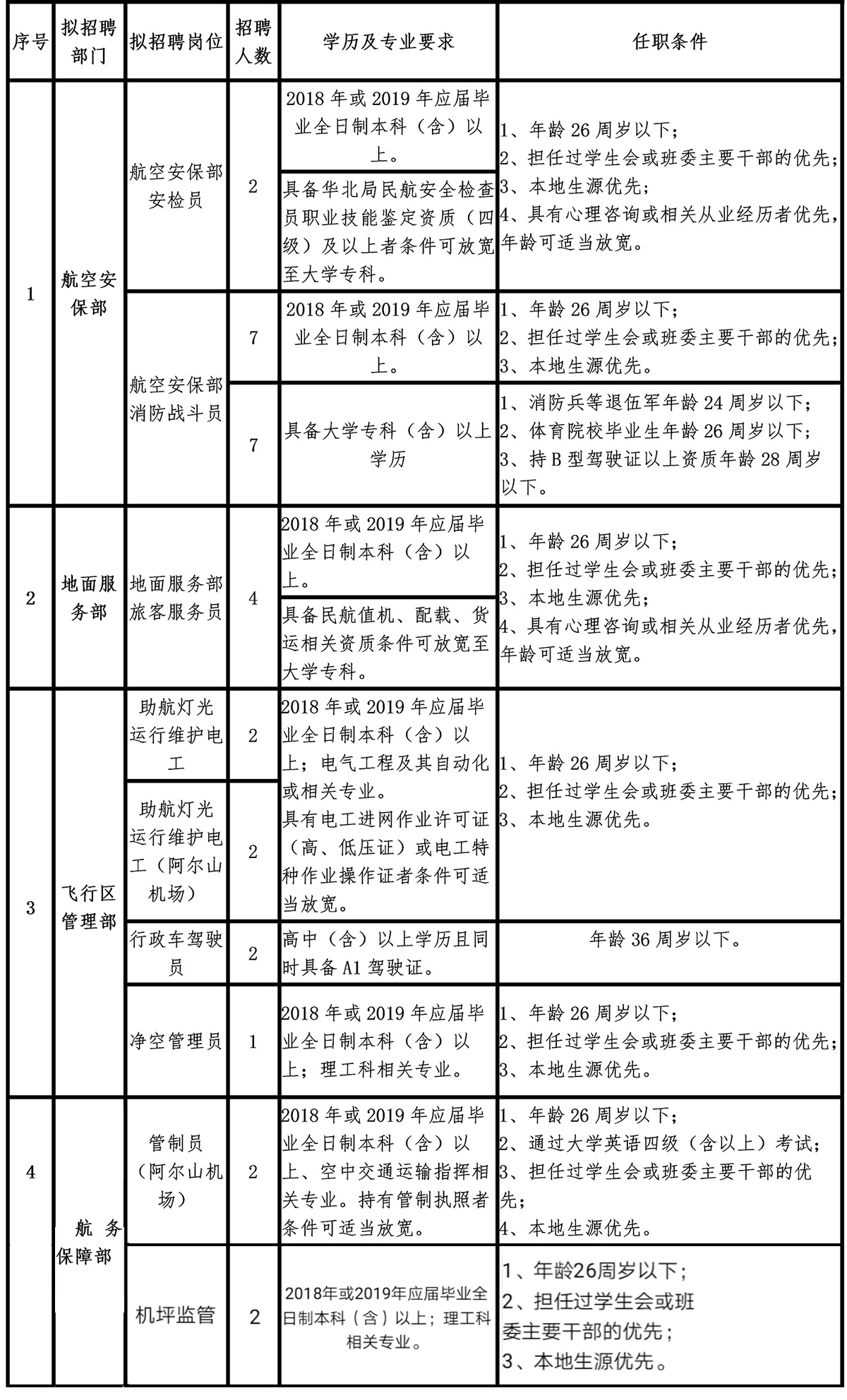 